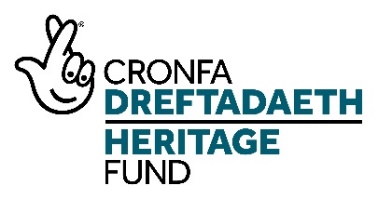 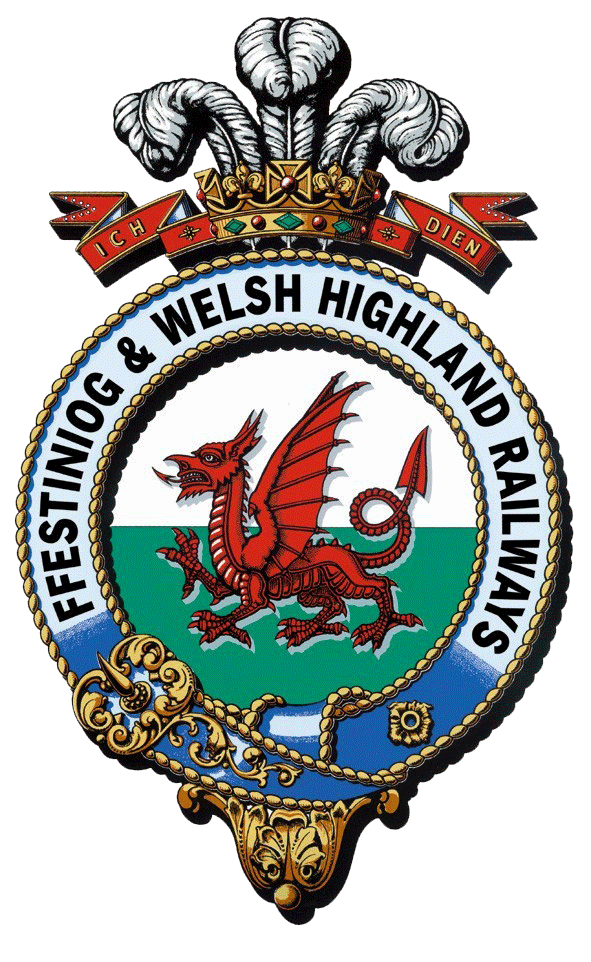 Rheilffyrdd Ffestiniog ac EryriFfestiniog & Welsh Highland RailwaysInterpretation and Boston Lodge ProjectEquality and Diversity Monitoring FormThe Festiniog Railway Company is committed to providing equal opportunities to all. To help us implement and monitor this policy, all applicants are asked to provide the following information. Any information given will be treated in the strictest of confidence. The information given will be used for the purpose of monitoring and for assisting us in improving our recruitment procedures only.This form will be separated from the application form immediately on receipt before any consideration of applicants occurs. Name of applicant  GenderCurrent AgeMarital StatusWhat is your ethnic group?Choose on option that best describes your ethnic group or backgroundDo you consider yourself to have a disability?What is your current employment status?What hours do you currently work?Is your employment?MaleFemalePrefer not to say16-2021-3031-4041-5051-60Over 60Prefer not to saySingleMarriedCivil PartnerDivorcedLiving as partnersWidowedPrefer not to sayOther – please specifyWhiteWhiteWelshEnglishScottishNorthern IrishBritishAny other White background, please describeMixed/Multiple ethnic groupsMixed/Multiple ethnic groupsWhite and Black CaribbeanWhite and Black AfricanWhite and AsianAny other Mixed / Multiple ethnic background, please describeAsian / Asian BritishAsian / Asian BritishIndianPakistaniBangladeshiChineseAny other Asian background, please describeBlack / African / Caribbean/ Black BritishBlack / African / Caribbean/ Black BritishAfricanCaribbeanBlack BritishAny other Black / African / Caribbean/ Black British background, please describePrefer not to sayYesNoPrefer not to sayIf yes, please give brief details if you wish to do soEmployedSelf employedUnemployedRetiredStudentOther (please state)Prefer not to sayFull-time (at least 30 hours a week)Part-time (less than 30 hours a week)Casual/Zero hoursOther (please state)Prefer not to sayPermanentFixed TermSeasonalPrefer not to say